 Module C Task – The Metamorphosis 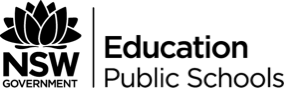 Task: Craft of Writing – Kafka, The Metamorphosis.Due Date:      	Date Distribution:      	Equipment/ Resources:Class platform and student notes posted. Task DescriptionKafka’s work uses a metaphor to depict a transformation which completely alters Gregor’s outward appearance, but it leaves his mind unchanged, creating a discord, or lack of harmony, between his mind and body. You are to write an original short composition 600-800 words which reflects this aspect of the narrative as well as similar narrative conventions used by Kafka in The Metamorphosis. You will be assessed on your ability to craft an effective short story through your use of story conventions, structural choices and language featuresOutcomesEA12-1 independently responds to, composes and evaluates a range of complex texts for understanding, interpretation, critical analysis, imaginative expression and pleasureEA12-3 critically analyses and uses language forms, features and structures of texts justifying appropriateness for specific purposes, audiences and contexts and evaluates their effects on meaningEA12-4 strategically adapts and applies knowledge, skills and understanding of language concepts and literary devices in new and different contextsEA12-9 reflects on, evaluates and monitors own learning and refines individual and collaborative processes as an independent learnerMethodologyThe Craft of Writing – Short StoryNext Steps:Use the feedback to further polish the short story ready for publishing.StepWork through these stepsCompleted1Reread The Metamorphosis by Franz Kafka as well as all materials produced and studies in this unit. Yes No2Brainstorm ideas of metaphors or symbols that your story could be based upon. What events / plot lines could frame your narrative focus? What narrative conventions can you adopt based on studying Kafka’s work? Yes No3Consider exactly who you target audience group would be. (Age range? Gender(s)? Interests? Educational level? And so on) Yes No4Plan your story – setting, characters, plotPlan your story – structural choices, symbols/motifs, use of figurative techniques, sentence construction Yes No5Draft your short story, then submit this to your teacher or others for feedback. Yes No6Consider this feedback and re-draft and improve your composition. Yes No7Repeat steps 5 and 6 if necessary. Check you have used a range of language structural devices to engage and interest the reader. Yes No8Finalise your short story and get it printed to hand in. Check your name & class are on it. Yes No9Hand in by the due date. Yes No10Final Product:(Length/ format and other presentation requirements) Yes NoBand DescriptorsWhat went well?Areas to improve?A BandSustained and engaging responseExplores perceptively their chosen holiday/cultural eventSkilful control of language and structureB BandEffective responseExplores effectively their chosen holiday/cultural eventEffective control of language and structureC BandSound responseExplores their chosen holiday/cultural eventAdequate control of language and structureD BandAttempts a responseAttempts to explore their chosen holiday/cultural eventLimited control of language and structureE BandAttempts to compose a responseElementary control of languageThoughtful and original use of your chosen symbol/s Wrote an effective piecePlayed with structure for example, flashbacks, cyclic approach, different voicesBuilt setting and/or character effectivelyUsed a variety of language devices including the senses, similes, metaphors, symbols/motifs and adjectives and so on.Used a variety of sentence types for effectUsed a variety of sentence starters for effectSophisticated vocabularyUsed dialogue appropriatelyUsed paragraphs appropriatelyMaintained tense throughoutFew errors in spelling, punctuation and grammarNeeds to be original in your use of your chosen metaphor/sNeeds to show, not tell. This is to stop the piece being a recountNeeds to play with the structure for example, start at the end, use a flashbackNeeds to spend time developing the setting and/or characterNeeds to include a variety of language features to build detailNeeds to include a variety of sentence types – simple, compound, complexNeeds to choose more sophisticated vocabularyNeeds to vary the start of sentencesNeeds to reduce the reliance on dialogue to drive the storyNeeds to use paragraphsNeeds to improve spelling/grammar and/or punctuationStretch: the detail of the setting/character to add impactStretch: the use of the chosen symbol  to build engagementStretch: the narrative through extending the details